Краевое государственное автономное нетиповое общеобразовательное учреждение «Краевой центр образования»Проектно-исследовательская работаСюжетная настольная игра как метод работы с произведением на примере сказки ___________________________________ Выполнила: обучающаяся _________класса (ФИ)Научный руководитель: 1. педагог русского языка и литературы Мальцева Т.В.Наставник2. педагог русского языка и литературы Доркина И.Е.Хабаровск2020СодержаниеВнимание! Содержание собирается автоматически. Страницу не удаляем.Не меняем формат заголовков. Начинаем писать там, где написано слово ТЕКСТВведениеПроблема проектного исследования.  (прописать проблему – современные дети мало читают, в школьной программе мало времени на изучение произведений и т.д, незнание произведений и т.д…)Актуальность данной темы обусловлена тем, что проблема вовлечения в чтение является государственной. Новизна проектной работы заключается в том, что мы привлечем детей к чтению с помощью привычных им настольных игр.Цель нашего работы: создать проэкт, который сможет привлечь внимание к произведениям школьной программыЗадачи:Максимально точно передать сюжет и характер игры в соответствии с книгой.Протестировать технологию работы с литературным произведением с помощью игровых методикЭтапы работы (прописать этапы: от выбора темы до защиты проекта)Предметом исследования выступило произведение ХХХХХОбъектом исследования стал игровой как способ работы с произведением. Фактическим материалом нашей работы послужил текст произведения ХХХХХХПрактическая значимость нам видится в том, что результаты данного исследования могут быть использованы на уроках русского, МХК и литературы в школе, готовый проект мы разместим в зоне тихих игр Краевого центра образования.Методы:Анализ текста;Эксперимент (тестирование продукта)Анализ полученных данных.Гипотеза – Настольные игры, разработанные по сюжетам произведений, помогут ребятам в понимании текста произведений, вовлекут ребят в чтение.Исследовательская частьВыбор произведения. Обоснование.ТекстСюжет произведенияТекстСюжет игрыТекст Правила игрыНами были разработаны следующие правила игры:Описание игрового продуктаТекстТестирование проектаТекстКак тестировалиТекстЧто изменилиТекстТехническое заданиеЗаключениеПо окончании данной работы мы можем уверенно утверждать, что наша гипотеза ……. Подтвердилась. Текст.Список литературыАвтор и название книги проектаСайты: Руководство проектной деятельности https://mtvrus.ru/avtorskij-kurs-dlya-olimp27/ Приложение Приложение 1Поле игры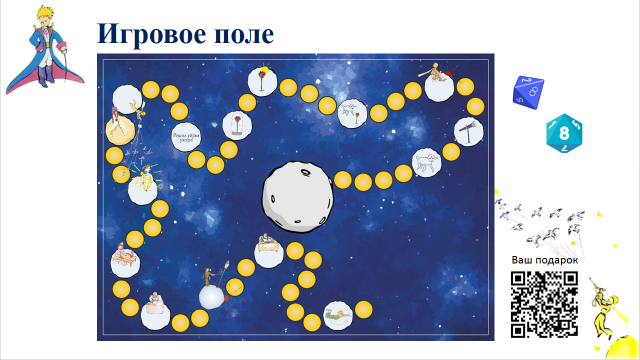 Приложение 2Технологическая карта игры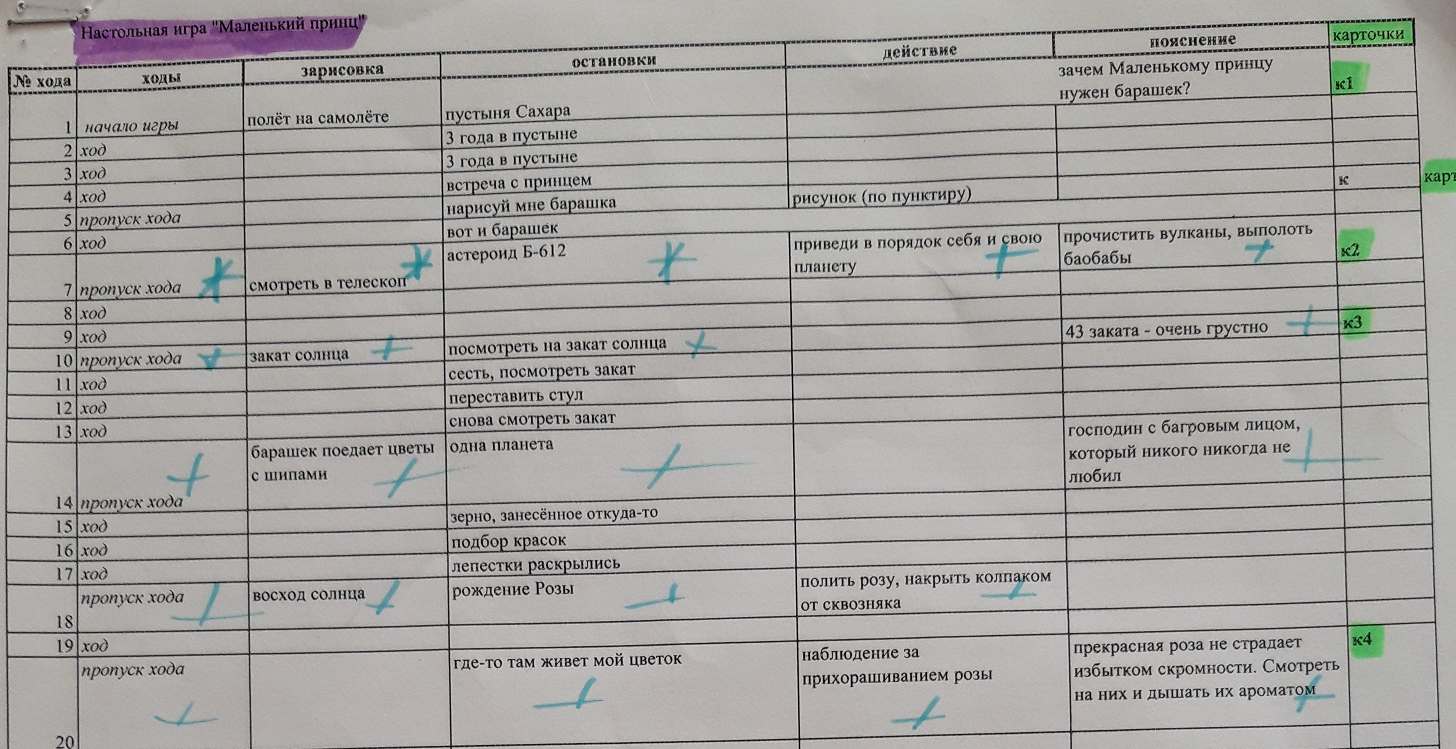 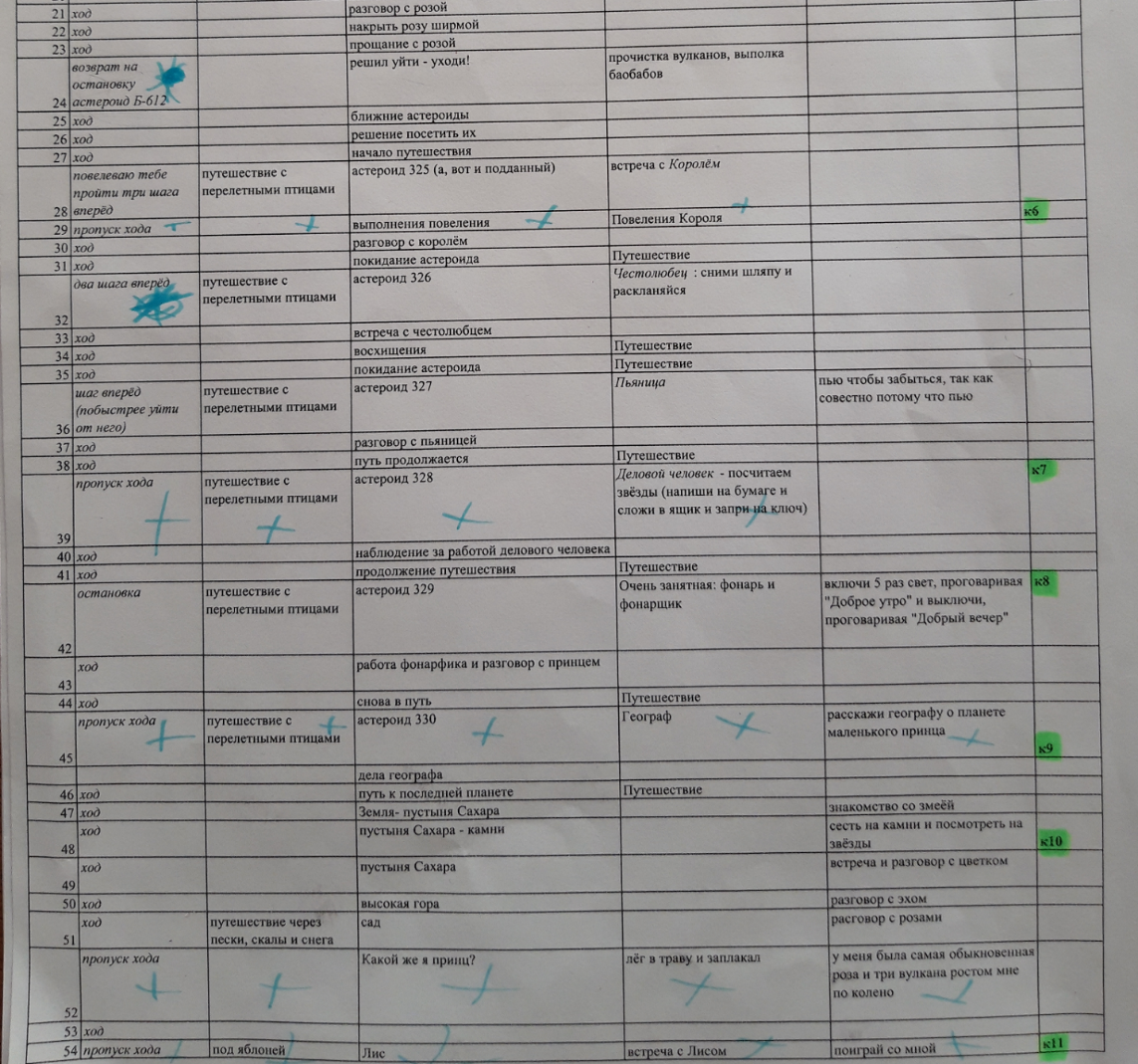 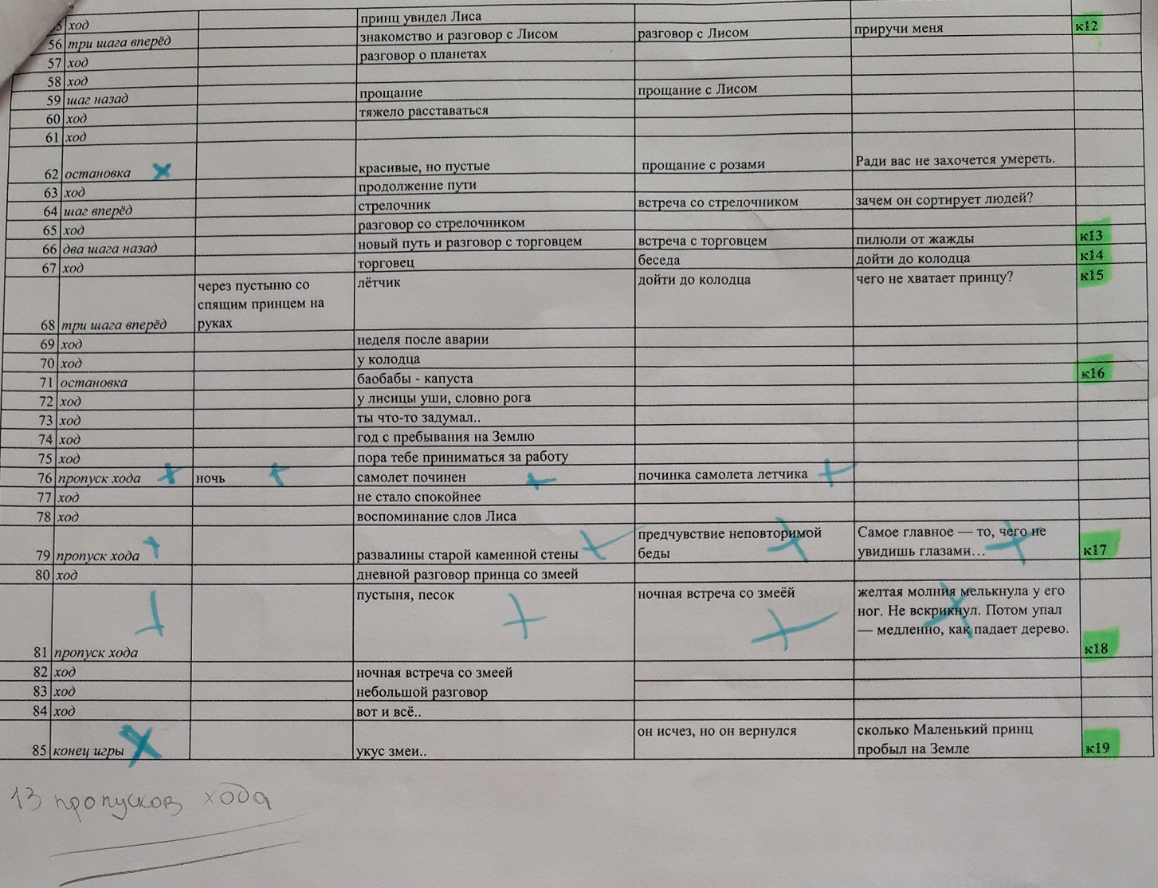 Описание карточек с заданиями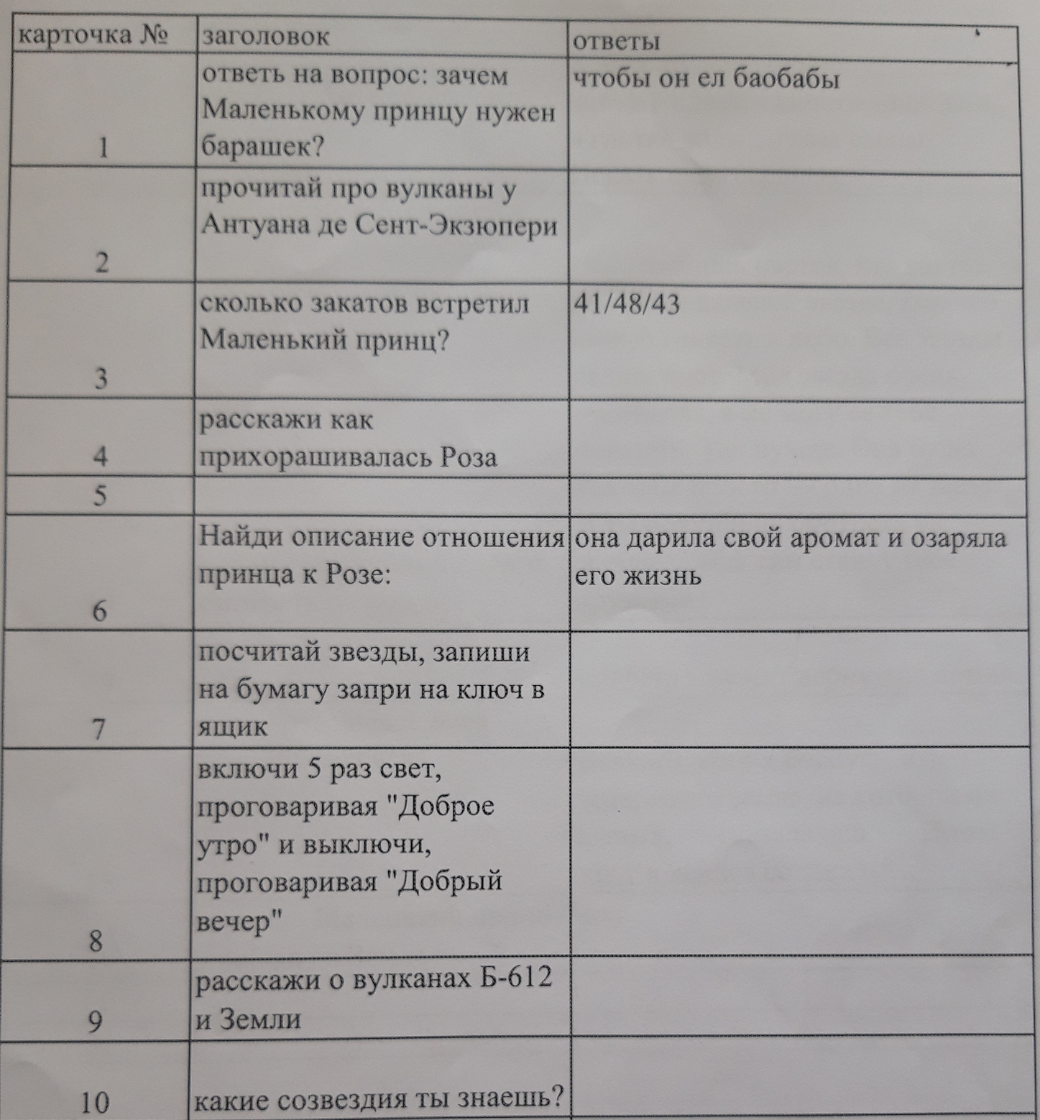 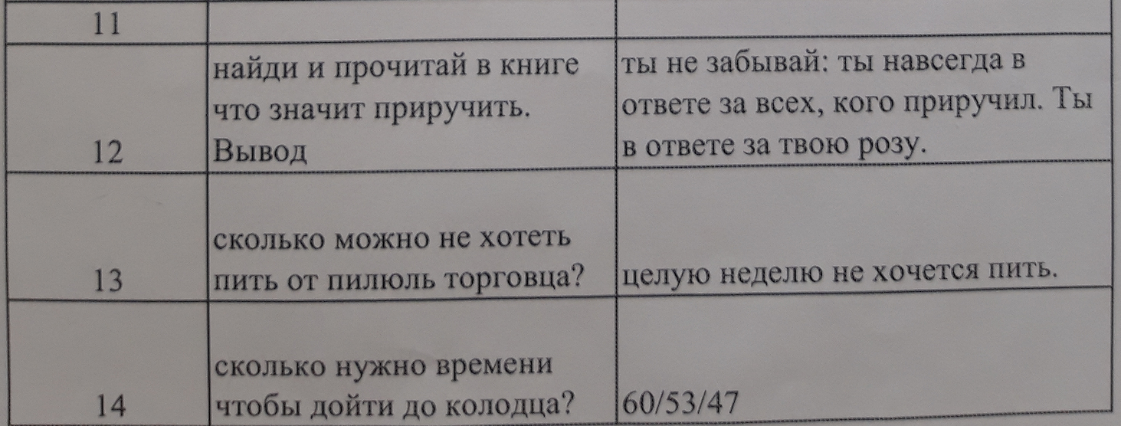 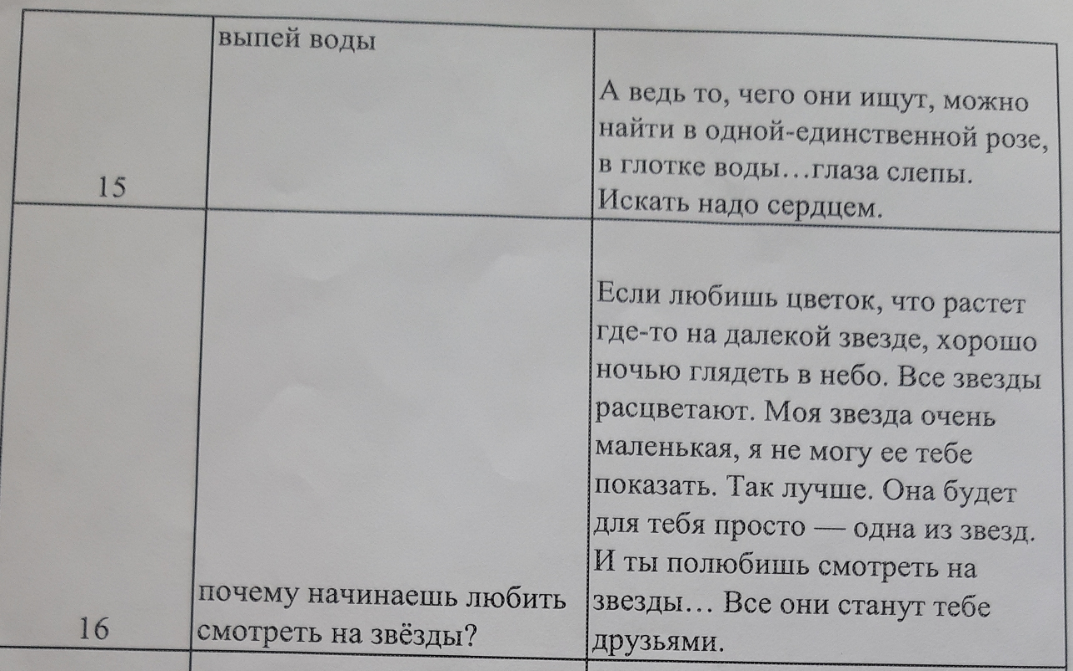 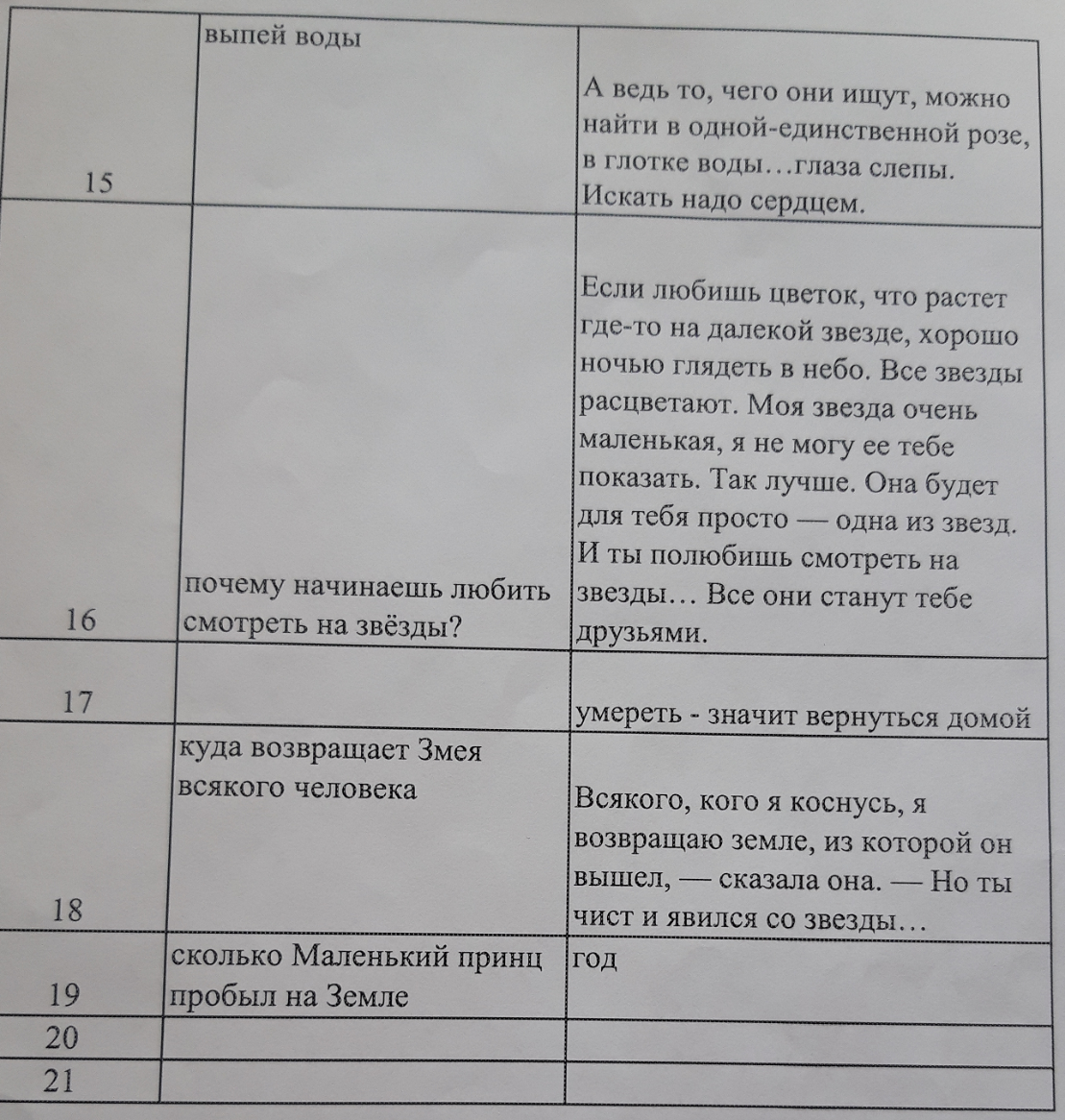 План-схема игры. Эскиз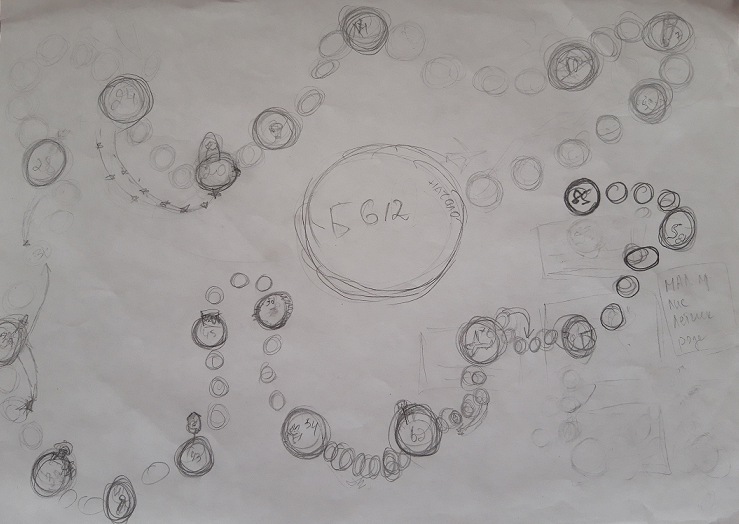 Карточки с заданиями: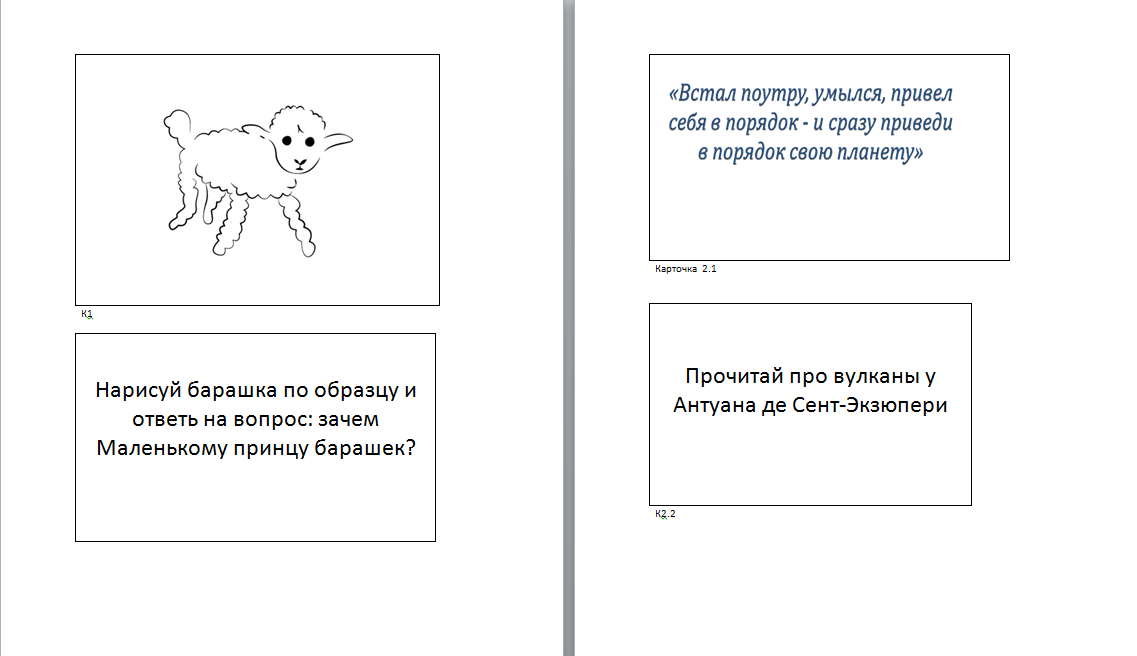 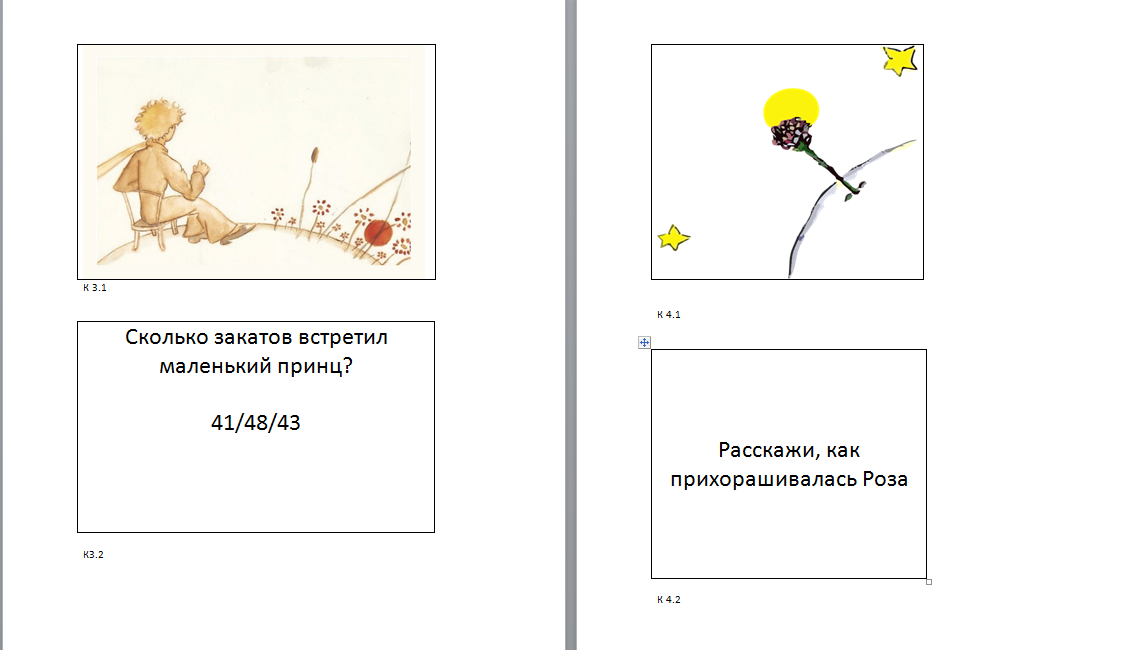 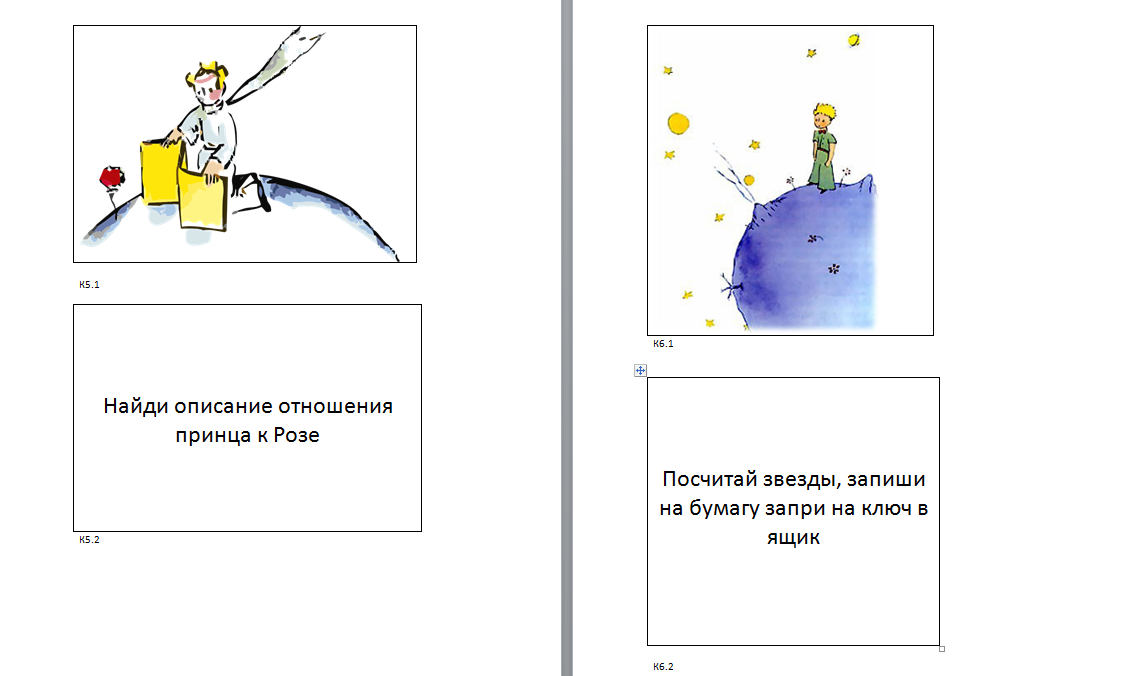 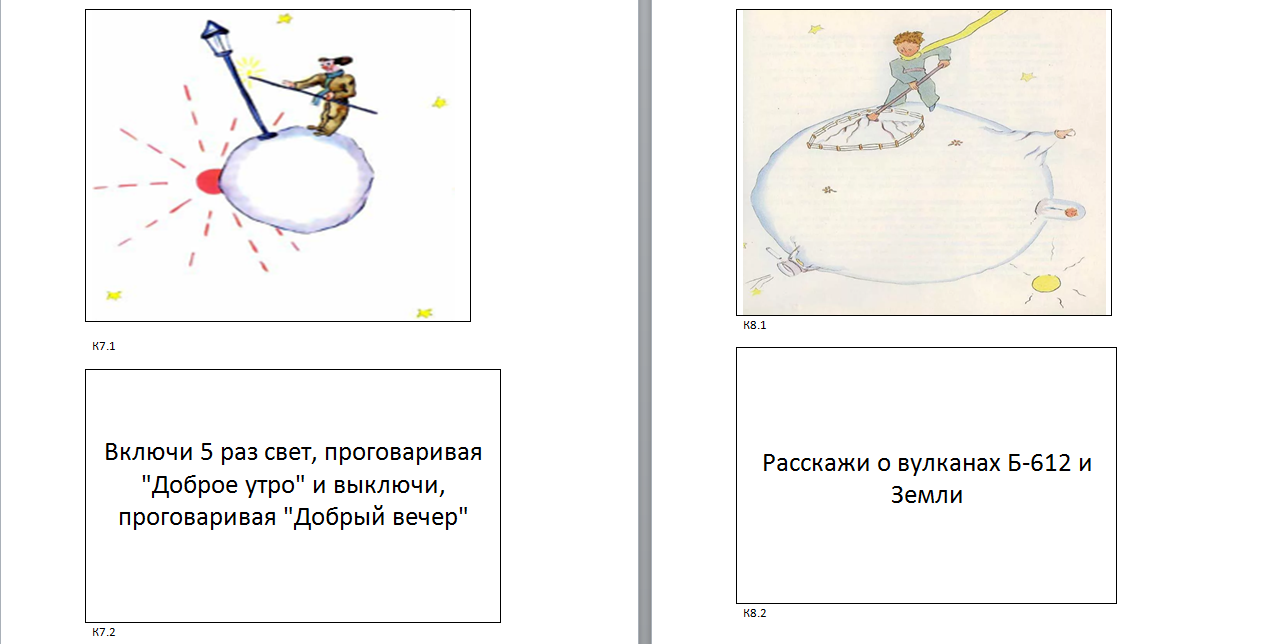 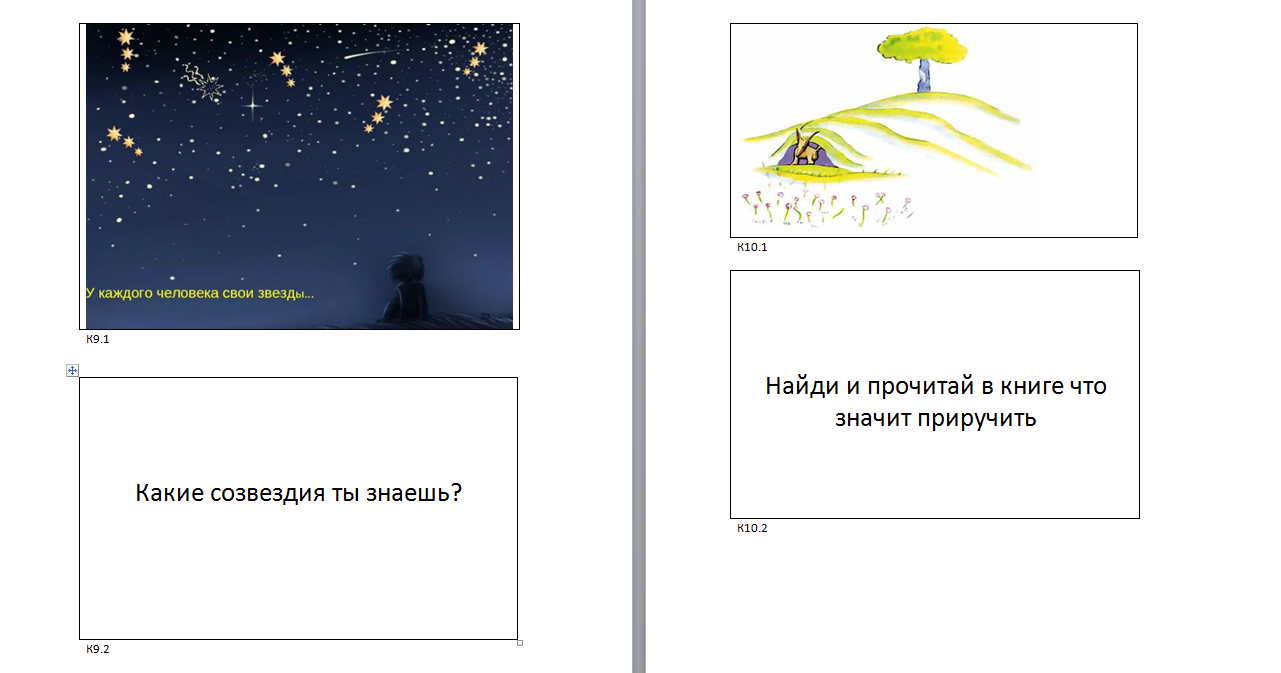 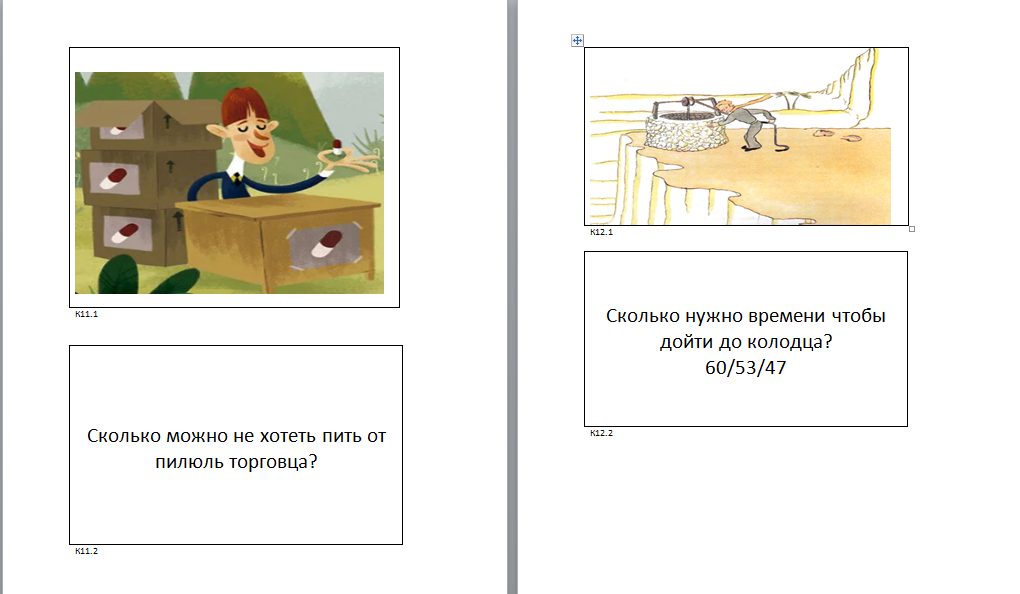 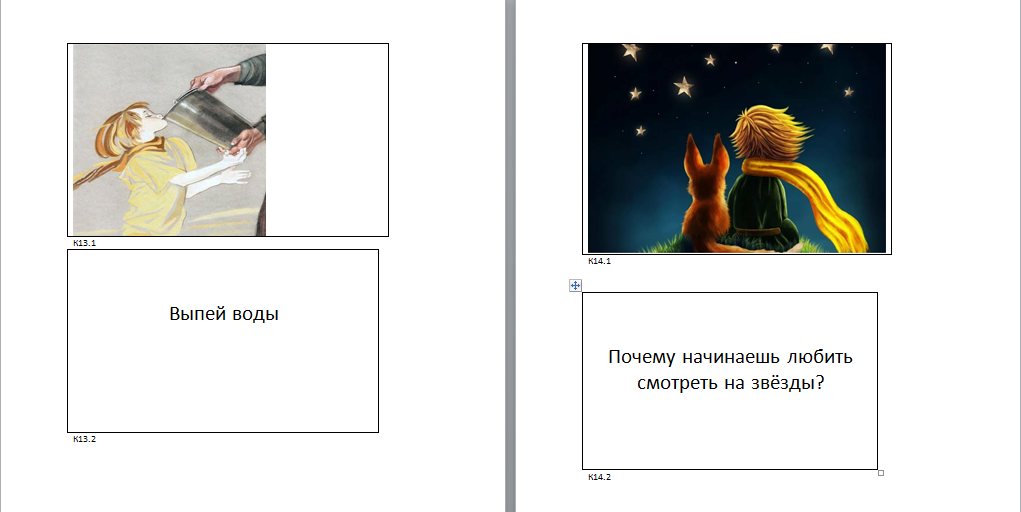 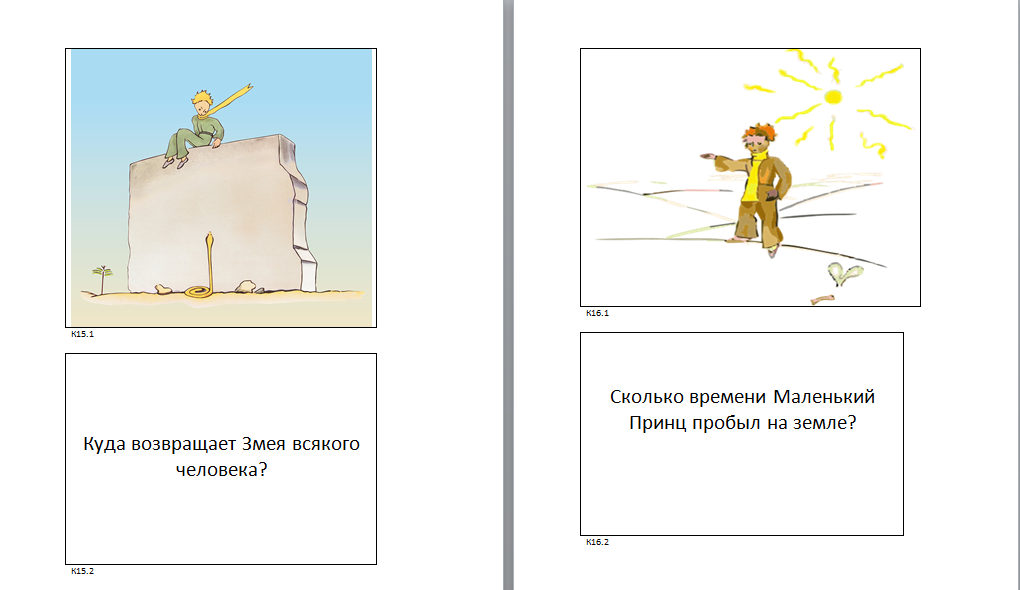 Результаты опросовДиаграмма 1. 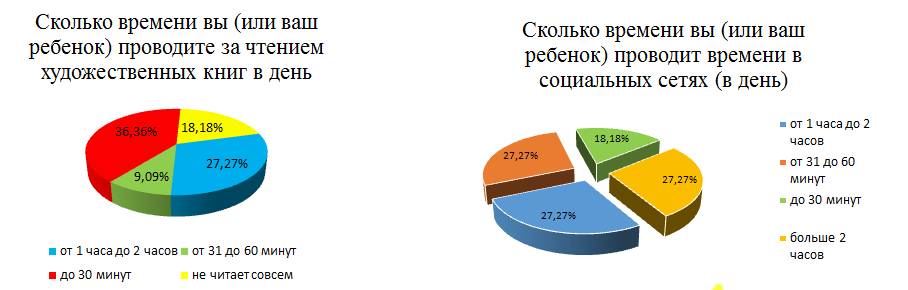 Диаграмма 2.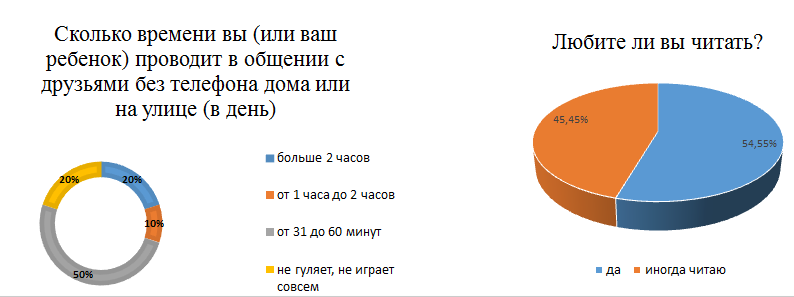 Диаграмма  3.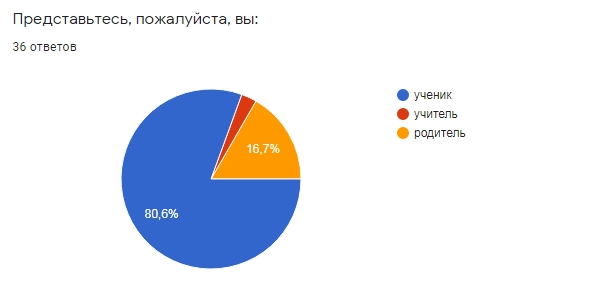 Диаграмма 4.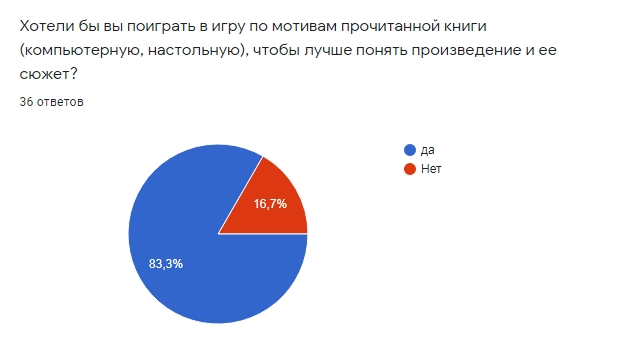 Диаграмма 5. 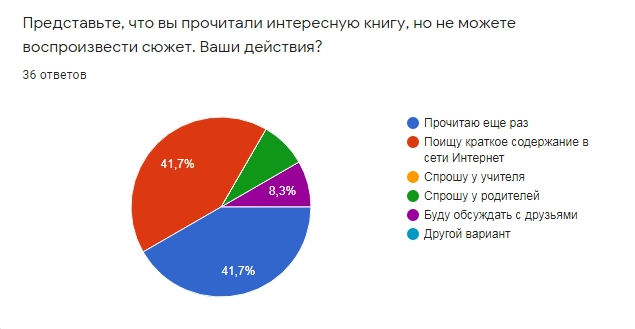 Диаграмма 6. Диаграмма 7.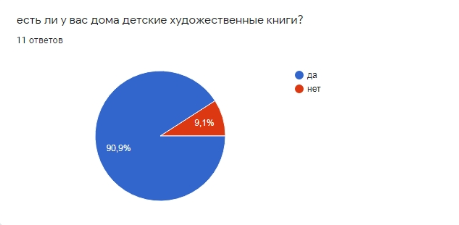 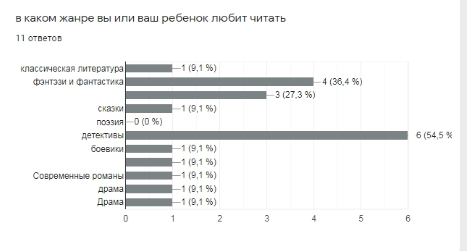 